      嘉義縣水上鄉南靖國民小學附設幼兒園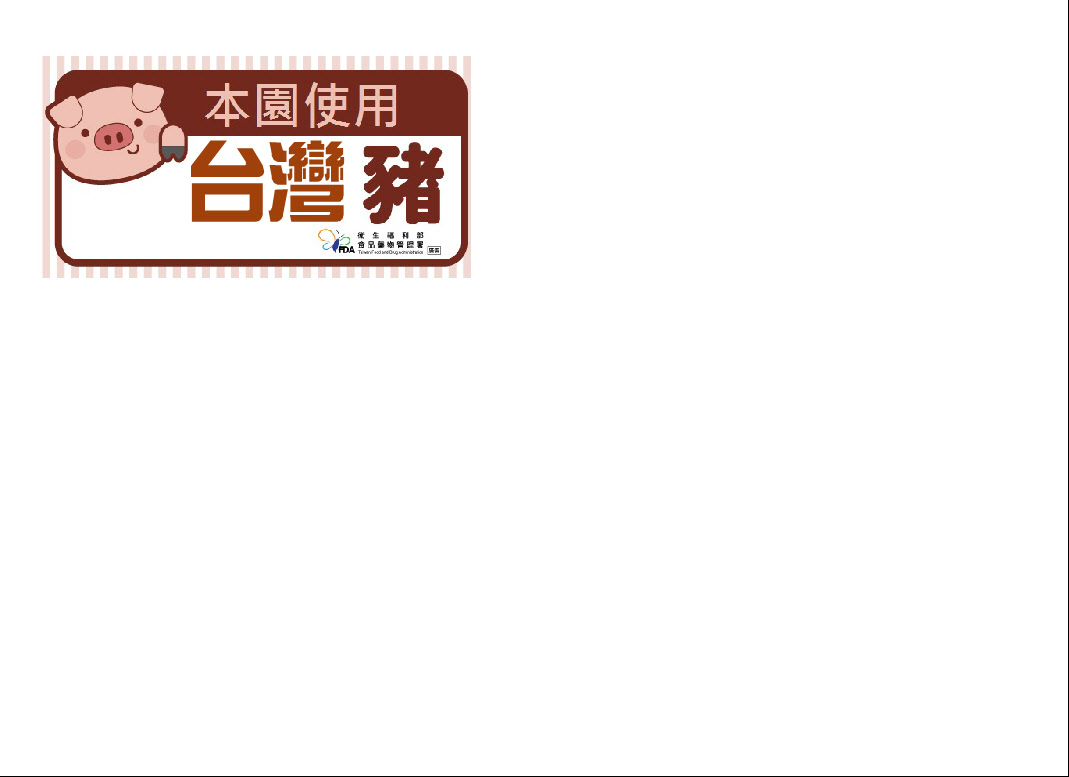       112學年度第二學期第11、12週餐點表  承辦人：                       主任：                       校長：本園一律使用國產豬食材日期星期上午點心午               餐下午點心餐點類檢核表餐點類檢核表餐點類檢核表餐點類檢核表日期星期上午點心午               餐下午點心全榖根莖類豆魚肉蛋類蔬菜類水果類4/22一小奶黃包+鮮奶白米飯 炸雞翅 滷味 炒高麗菜 酸辣湯 水果(西瓜、蕃茄)4/23二雞絲蛋麵五穀飯 豆干肉燥 小黃瓜炒甜不辣 炒青江菜 冬瓜排骨湯(香蕉、芭樂)4/24三珍珠丸子+柴魚湯紅燒豬肉麵 滷棒棒腿韭菜炒豆芽 黑糖饅頭水果(橘子)豆花粉圓4/25四鍋貼+蛋花湯五穀飯 洋芋燉雞 麻婆豆腐 炒空心菜 結頭排骨湯 水果(香蕉)芋頭西米露4/26五小芋泥包+鮮奶白米飯 蒲燒鯛 黃瓜鮮燴炒有機蔬菜 冬瓜山粉圓水果 (茂谷、蓮霧)4/29一果醬吐司+豆漿白米飯 筍乾燒肉 白菜滷炒豆芽菜 蘿蔔雞湯水果4/30二香菇雞湯五穀飯 紅燒鯰魚片 田園三色 炒蚵白菜 蕃茄蛋花湯 水果水果布丁蛋糕5/1三小肉包+鮮奶什錦炒飯 鹽酥雞腿排 塔香海帶根 炒高麗菜 黃瓜魚丸湯 水果(橘子)檸檬愛玉5/2四鍋燒意麵五穀飯 塔香肉燥 鮮燴冬瓜 炒油菜 味噌湯 水果(香蕉)蘿蔔排骨湯5/3五玉米脆片+鮮奶白米飯 糖醋雞丁 紅蘿蔔炒蛋 炒有機蔬菜 綠豆薏仁湯水果